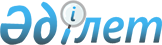 Об утверждении Правил осуществления контроля за соблюдением условий контрактов на недропользование, в том числе соглашений о разделе продукцииПриказ Министра энергетики Республики Казахстан от 26 апреля 2018 года № 142. Зарегистрирован в Министерстве юстиции Республики Казахстан 16 мая 2018 года № 16893.
      Примечание РЦПИ!Вводится в действие с 29.06.2018.
      В соответствии с пунктом 1 статьи 66 Кодекса Республики Казахстан "О недрах и недропользовании" ПРИКАЗЫВАЮ:
      Сноска. Преамбула - в редакции приказа Министра энергетики РК от 22.05.2023 № 182 (вводится в действие по истечении десяти календарных дней после дня его первого официального опубликования).


      1. Утвердить прилагаемые Правила осуществления контроля за соблюдением условий контрактов на недропользование, в том числе соглашений о разделе продукции.
      2. Департаменту государственной инспекции в нефтегазовом комплексе Министерства энергетики Республики Казахстан в установленном законодательством Республики Казахстан порядке обеспечить:
      1) государственную регистрацию настоящего приказа в Министерстве юстиции Республики Казахстан;
      2) в течение десяти календарных дней со дня государственной регистрации настоящего приказа направление его копии в бумажном и электронном виде на казахском и русском языках в Республиканское государственное предприятие на праве хозяйственного ведения "Республиканский центр правовой информации Министерства юстиции Республики Казахстан" для официального опубликования и включения в Эталонный контрольный банк нормативных правовых актов Республики Казахстан;
      3) в течение десяти календарных дней после государственной регистрации настоящего приказа направление его копии на официальное опубликование в периодические печатные издания;
      4) размещение настоящего приказа на интернет-ресурсе Министерства энергетики Республики Казахстан после его официального опубликования;
      5) в течение десяти рабочих дней после государственной регистрации настоящего приказа в Министерстве юстиции Республики Казахстан представление в Департамент юридической службы Министерства энергетики Республики Казахстан сведений об исполнении мероприятий, предусмотренных подпунктами 2), 3) и 4) настоящего пункта.
      3. Контроль за исполнением настоящего приказа возложить на курирующего вице-министра энергетики Республики Казахстан.
      4. Настоящий приказ вводится в действие с 29 июня 2018 года и подлежит официальному опубликованию.
      "СОГЛАСОВАН"Министр национальной экономикиРеспублики КазахстанТ. Сулейменов26 апреля 2018 года Правила осуществления контроля за соблюдением условий контрактов на недропользование, в том числе соглашений о разделе продукции Глава 1. Общие положения
      1. Настоящие Правила осуществления контроля за соблюдением условий контрактов на недропользование, в том числе соглашений о разделе продукции (далее – Правила) разработаны в соответствии с пунктом 1 статьи 66 Кодекса Республики Казахстан "О недрах и недропользовании" (далее – Кодекс) и определяют порядок осуществления контроля за соблюдением условий контрактов на разведку и добычу или добычу углеводородов, а также добычу урана, в том числе соглашений о разделе продукции (далее – контракты).
      В случае наличия в соглашениях о разделе продукции, утвержденных Правительством Республики Казахстан, либо в контракте на недропользование, утвержденном Президентом Республики Казахстан, иного порядка осуществления контроля за соблюдением условий контрактов, контроль за соблюдением условий контрактов осуществляется согласно условиям таких соглашений либо контракта на недропользование.
      Настоящие Правила также применяются к отношениям по разрешениям, лицензиям и контрактам на недропользование, выданным и заключенным до введения в действие Кодекса в соответствии с пунктом 3 статьи 277 Кодекса.
      Сноска. Пункт 1 с изменением, внесенным приказом Министра энергетики РК от 22.05.2023 № 182 (вводится в действие по истечении десяти календарных дней после дня его первого официального опубликования).


      2. Контроль за соблюдением недропользователями (операторами по контракту на недропользование, доверительными управляющими) (далее – недропользователь) условий контрактов не является государственным контролем за соблюдением требований законодательства Республики Казахстан о недрах и недропользовании в области проведения операций по недропользованию по углеводородам и добыче урана, осуществляемым в соответствии с Предпринимательским кодексом Республики Казахстан.
      Сноска. Пункт 2 - в редакции приказа Министра энергетики РК от 22.05.2023 № 182 (вводится в действие по истечении десяти календарных дней после дня его первого официального опубликования).


      3. Контроль за соблюдением недропользователями условий контрактов осуществляется компетентным органом (государственным органом, являющимся стороной контракта).
      4. Контроль за соблюдением недропользователями условий контрактов осуществляется посредством мониторинга выполнения недропользователями обязательств по контракту и посещения недропользователя, а также объектов, на которых ведутся (проводились) операции по недропользованию в соответствии с условиями контрактов.
      5. Понятия и определения, используемые в настоящих Правилах, применяются в соответствии с законодательством Республики Казахстан. Глава 2. Порядок осуществления контроля за соблюдением условий контрактов на недропользование, в том числе соглашений о разделе продукции Параграф 1. Мониторинг выполнения недропользователями обязательств по контракту
      6. Мониторинг выполнения недропользователями обязательств по контракту (далее – мониторинг) осуществляется компетентным органом посредством анализа отчетов, представляемых недропользователями в соответствии с Кодексом (далее – отчеты), и сведений, полученных из иных источников в соответствии с законодательством Республики Казахстан.
      Мониторинг осуществляется в порядке, определяемом компетентным органом в соответствии с пунктом 2 статьи 66 Кодекса.
      7. Исключен приказом Министра энергетики РК от 22.05.2023 № 182 (вводится в действие по истечении десяти календарных дней после дня его первого официального опубликования).

      8. Исключен приказом Министра энергетики РК от 22.05.2023 № 182 (вводится в действие по истечении десяти календарных дней после дня его первого официального опубликования).

 Параграф 2. Порядок посещения недропользователя, а также объектов, на которых ведутся (проводились) операции по недропользованию
      9. Контроль за соблюдением условий контрактов посредством посещения недропользователя, а также объектов, на которых ведутся (проводились) операции по недропользованию (далее – посещение) подразделяется на плановое и внеплановое.
      10. Плановое посещение осуществляется на основании утвержденного руководителем компетентного органа годового списка посещения, который размещается на интернет-ресурсе компетентного органа не позднее пятнадцати календарных дней до начала осуществления первого планового посещения.
      11. Годовой список посещения (с указанием оснований включения недропользователей в данный список и посещаемого периода) формируется на отчетный период с декабря текущего года до декабря следующего года.
      Сноска. Пункт 11 - в редакции приказа Министра энергетики РК от 22.05.2023 № 182 (вводится в действие по истечении десяти календарных дней после дня его первого официального опубликования).


      12. Основанием для включения в годовой список посещения является непредставление отчетов и (или) представление недостоверных отчетов и отсутствие возможности подтверждения факта невыполнения контрактных условий по результатам мониторинга.
      Анализируемым периодом является период не более двух лет, предшествующих текущему году.
      Сноска. Пункт 12 - в редакции приказа Министра энергетики РК от 22.05.2023 № 182 (вводится в действие по истечении десяти календарных дней после дня его первого официального опубликования).


      13. В отношении каждого недропользователя плановое посещение, согласно годовому списку посещения, проводится не чаще одного раза в год.
      Начало периода планового посещения в отношении каждого недропользователя устанавливается в соответствии с началом анализируемого периода при проведении анализа, по результатам которого данный субъект включен в годовой список посещения.
      Конец периода планового посещения охватывает срок проведения планового посещения. При этом, изучению подлежат только материалы (информация) по выполнению измеримых условий контрактов анализируемого периода.
      Сноска. Пункт 13 - в редакции приказа Министра энергетики РК от 22.05.2023 № 182 (вводится в действие по истечении десяти календарных дней после дня его первого официального опубликования).


      14. Территориальное подразделение компетентного органа (далее – территориальное подразделение) не менее чем за десять рабочих дней до начала осуществления планового посещения уведомляет недропользователя в письменной форме о плановом посещении с указанием сведения о лице, которому оно адресовано, информации об отправителе, его подписи, срока и предмета.
      В уведомлении указываются предмет посещения, срок проведения посещения и посещаемый период, а также состав комиссии по посещению.
      Уведомление направляется почтой и с использованием средств связи, обеспечивающих фиксирование уведомления.
      Сноска. Пункт 14 - в редакции приказа Министра энергетики РК от 22.05.2023 № 182 (вводится в действие по истечении десяти календарных дней после дня его первого официального опубликования).


      15. При поступлении информации о невыполнении условий контрактов от физических и (или) юридических лиц, государственных органов и (или) иных лиц, и в случае отсутствия возможности подтвердить факт невыполнения условий контрактов по результатам мониторинга, компетентный орган направляет такую информацию в территориальное подразделение для назначения внепланового посещения.
      Внеплановые посещения не проводятся в случаях анонимных обращений.
      Сноска. Пункт 15 - в редакции приказа Министра энергетики РК от 22.05.2023 № 182 (вводится в действие по истечении десяти календарных дней после дня его первого официального опубликования).


      16. Территориальное подразделение не менее чем за сутки до начала осуществления внепланового посещения уведомляет недропользователя в письменной форме о внеплановом посещении с указанием сведения о лице, которому оно адресовано, информации об отправителе, его подписи, срока и предмета.
      В уведомлении указываются предмет посещения, срок проведения посещения и посещаемый период, а также состав комиссии по посещению.
      Уведомление направляется почтой и с использованием средств связи, обеспечивающих фиксирование уведомления.
      Сноска. Пункт 16 - в редакции приказа Министра энергетики РК от 22.05.2023 № 182 (вводится в действие по истечении десяти календарных дней после дня его первого официального опубликования).


      16-1. Начало периода внепланового посещения в отношении каждого недропользователя устанавливается в соответствии с указанным в информации о невыполнении условий контрактов периодом времени.
      Конец периода внепланового посещения охватывает срок проведения внепланового посещения. При этом, изучению подлежат только материалы (информация) по выполнению условий контрактов за период, указанный в такой информации.
      Сноска. Правила дополнены пунктом 16-1 в соответствии с приказом Министра энергетики РК от 22.05.2023 № 182 (вводится в действие по истечении десяти календарных дней после дня его первого официального опубликования).


      17. Предмет посещения, сроки и периоды посещения, а также состав комиссии по посещению указываются в приказе о назначении посещения, который утверждается руководителем территориального подразделения компетентного органа, в отдельности по каждому посещению.
      18. Срок посещения не превышает тридцать календарных дней.
      В случае значительного объема работ срок посещения продлевается один раз руководителем территориального подразделения на срок тридцать календарных дней.
      19. Сроком начала посещения является дата ознакомления руководителя или уполномоченного лица недропользователя с приказом о назначении посещения под роспись или другим способом, подтверждающим получение копии приказа о назначении посещения.
      20. Должностные лица компетентного органа, прибывшие для посещения, предъявляют служебные удостоверения и приказ о назначении посещения.
      21. В рамках посещения изучаются измеримые условия контрактов.
      22. В ходе посещения недропользователь, согласно письменному запросу руководителя и (или) членов комиссии, предоставляет необходимые материалы (информации) для изучения, относящиеся к предмету посещения.
      Сноска. Пункт 22 - в редакции приказа Министра энергетики РК от 22.05.2023 № 182 (вводится в действие по истечении десяти календарных дней после дня его первого официального опубликования).


      23. По результатам посещения составляется справка о результатах посещения на казахском и русском языках в двух экземплярах, которая подписывается руководителем и членами комиссии.
      24. Справка о результатах посещения составляется в соответствии со структурой контракта и имеет ссылки на его пункты.
      25. После окончания посещения справка о результатах посещения с копиями приложений, за исключением копий документов, имеющихся у недропользователя, в двух экземплярах вручается на ознакомление руководителю или уполномоченному лицу недропользователя.
      26. Руководитель или уполномоченное лицо недропользователя подписывает справку о результатах посещения в двух экземплярах в течение трех рабочих дней с момента их получения.
      27. В случае подписания справки о результатах посещения уполномоченным лицом недропользователя, к справке прилагается оригинал или заверенная копия доверенности от руководителя недропользователя.
      28. Руководителем или уполномоченным лицом недропользователя первый экземпляр подписанной справки о результатах посещения возвращается комиссии по посещению.
      29. Руководитель или уполномоченное лицо недропользователя подписывает справку о результатах посещения с возражениями, в случае несогласия с результатами посещения или его частью.
      30. В случае отказа руководителя или уполномоченного лица недропользователя от подписания, справка о результатах посещения вносится в канцелярию недропользователя или направляется почтой.
      31. В случае несогласия с результатами посещения недропользователь обжалует их в вышестоящий государственный орган либо в суд в порядке, установленном законодательством Республики Казахстан.
      32. В случае если по результатам посещения будет установлен факт несоблюдения недропользователем условий контракта, компетентный орган принимает в отношении такого недропользователя меры в соответствии с Кодексом и положениями контракта.
					© 2012. РГП на ПХВ «Институт законодательства и правовой информации Республики Казахстан» Министерства юстиции Республики Казахстан
				
      Министр энергетикиРеспублики Казахстан 

К. Бозумбаев
Утверждены
приказом Министра энергетики
Республики Казахстан
от 26 апреля 2018 года № 142